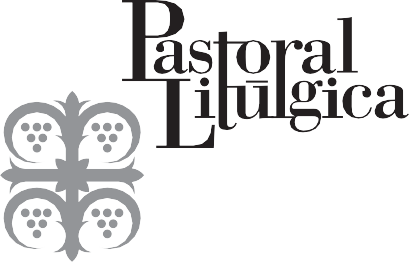 7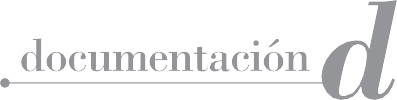 Carta apostólica en forma de motu proprio del santo padre Francisco. Aperuit illis, con la que se instituye el Domingo de la Palabra de DiosPaPa FraNCiSCo	11El Concilio Vaticano II como acontecimiento y como textoSalvador Pié-NiNotFacultad de Teología de Cataluña (Barcelona)Pontificia Universidad Gregoriana (Roma)	 		21Constitución Sacrosanctum Concilium:memoria, clave y perspectivasJoSé CriSto rey GarCía ParedeS, CMF 	35Universidad Pontificia de SalamancaLa reforma litúrgica, fruto y expresión de la renovación teológicaliNo eMilio díez valladareS, SSSInstituto Superior de Pastoral (UPSA, Madrid)	67La noble sencillez en la liturgia.La elocuencia del gesto: orden, ritual y arte de celebrarMatíaS auGé BeNet, CMFInstituto de Teología de la Vida Consagrada "Claretianum"Pontificio Instituto Litúrgico (Roma)	81La liturgia, celebración del misterio pascualBerNaBé dalMau, oSBMonasterio de Montserrat	87[483 ] 		3OCTUBRE – DICIEMBRE 2019 365La espiritualidad litúrgicaMoNS. FraNCiSCo Cerro ChaveSObispo de Coria-Cáceres	99La aplicación concreta de la reforma litúrgica (VQA, nn. 11-13)y el futuro de la renovación litúrgica (VQA, nn. 14-18)MatíaS auGé BeNet, CMFInstituto de Teología de la Vida Consagrada "Claretianum"Pontificio Instituto Litúrgico (Roma)	131Celebración litúrgica y misterio de la Iglesia: sus implicaciones recíprocas a la luz de Sacrosanctum Concilium y de la recepción posconciliarSaNtiaGo del Cura eleNaFacultad de Teología del Norte de España (Burgos) Universidad Pontificia de SalamancaTestimonio del ConcilioMoNS. FerNaNdo SeBaStiáN aGuilarCardenal arzobispo emérito de Pamplona y Tudela    	La formación litúrgica. Reflexiones e inquietudesarCáNGel MoreNo CaStillaDelegado diocesano de Liturgia (Diócesis de Ciudad Real)    	143207219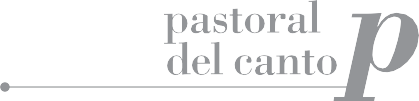 Música litúrgica y renovación conciliar:al servicio de la participación activa en la celebración. Pablo VI:Sacrosanctum Concilium y Musicam sacramJeSúS roSillo PeñalverDirector del Secretariado de Música Sacra de la diócesis de Orihuela-Alicante 		2314	[484 ]